ВСЕМ ДОБРОГО ДНЯ!В предновогодние дни в воздухе пахнет волшебством, а в лего лаборатории творят настоящие чудеса наши ребята.Малыши делали новогодние елки, горки, санки.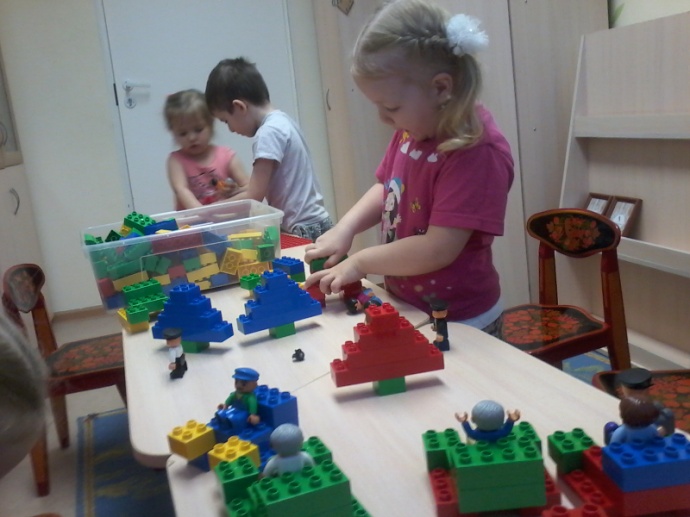 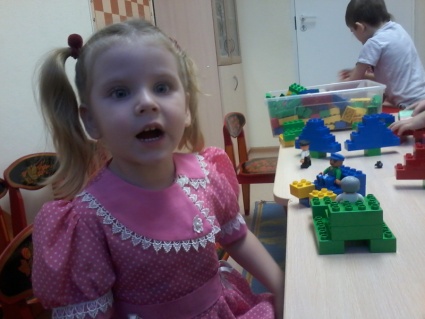 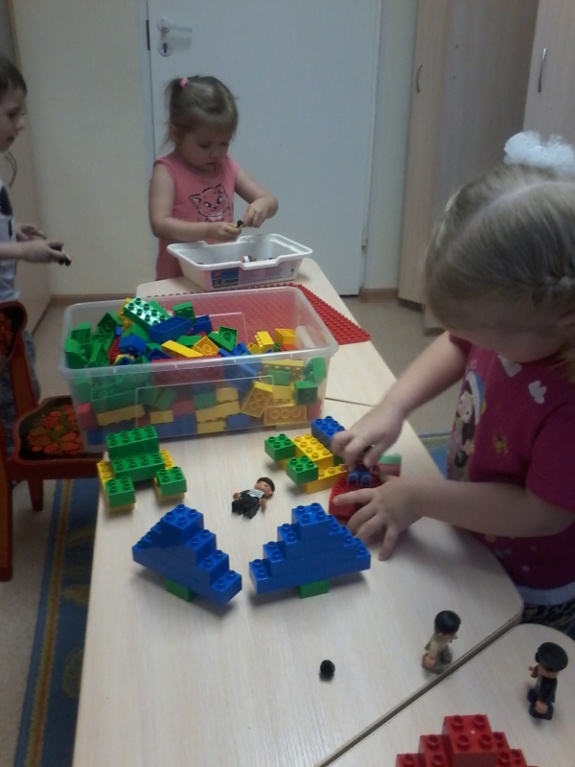 Ребята средней группы прощались со сказками: инсценировали «Три медведя», а на совместном с родителями занятии сделали «Теремок».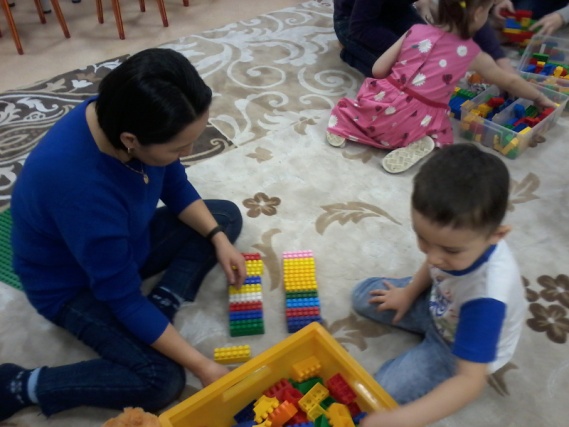 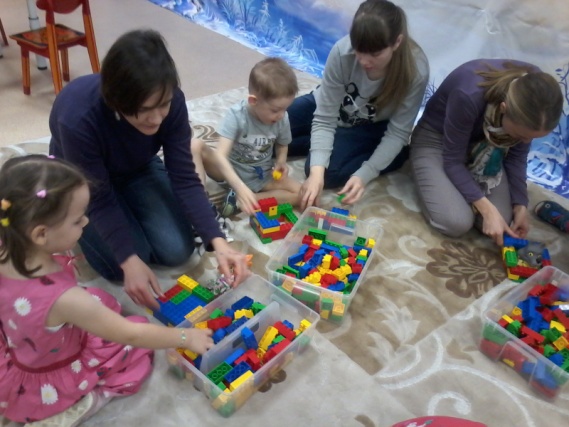 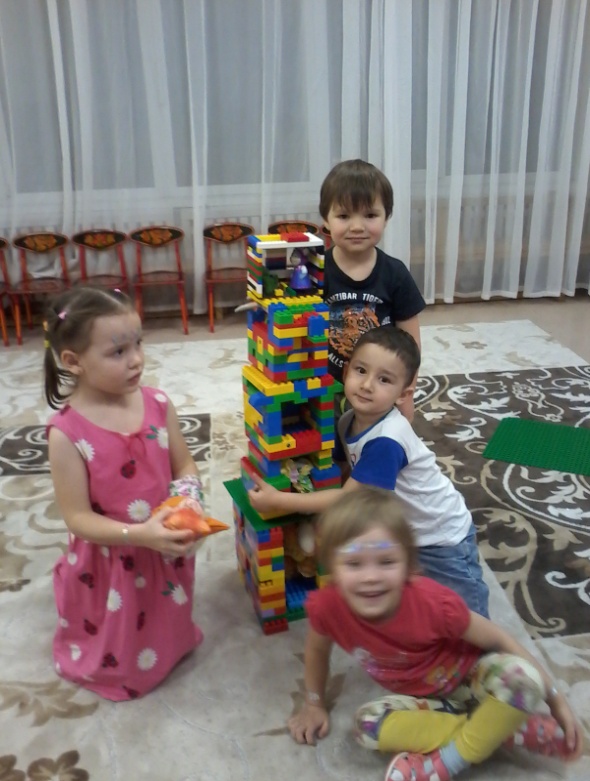 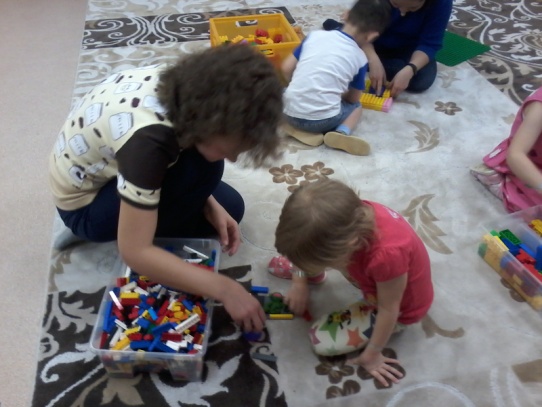 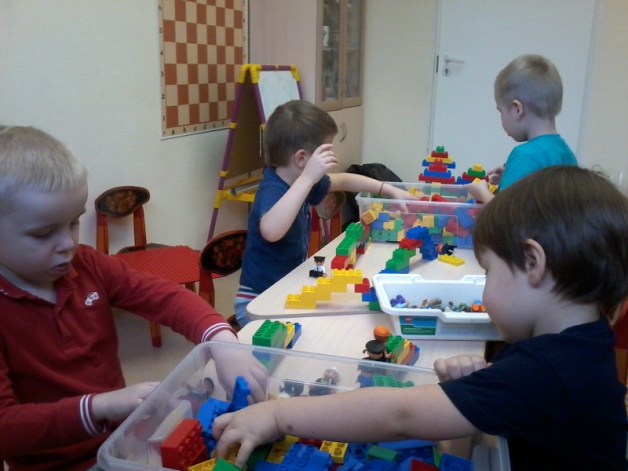 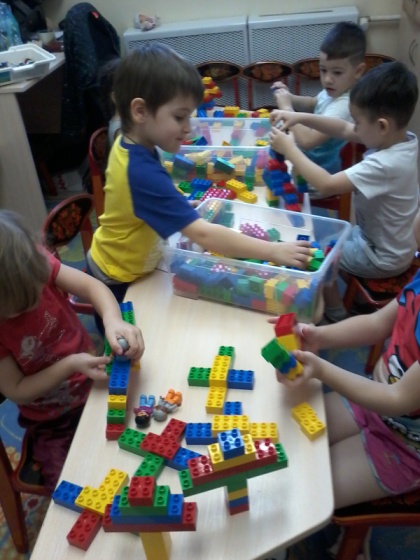 В старших группах – елки и новогодние гирляднды, а на разминках – симметричные снежинки.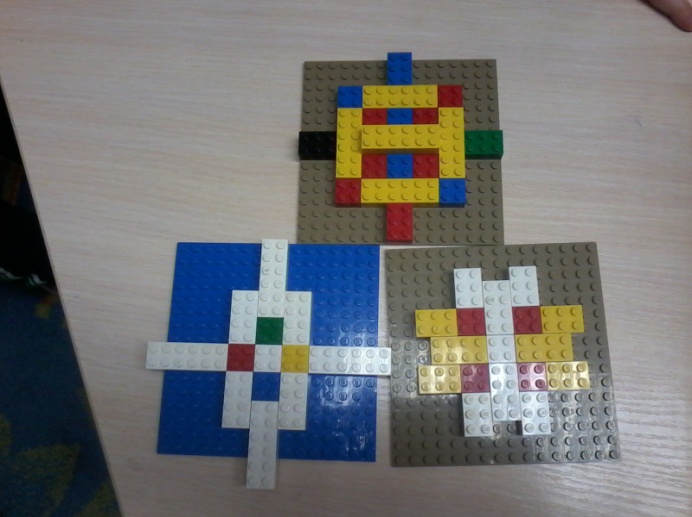 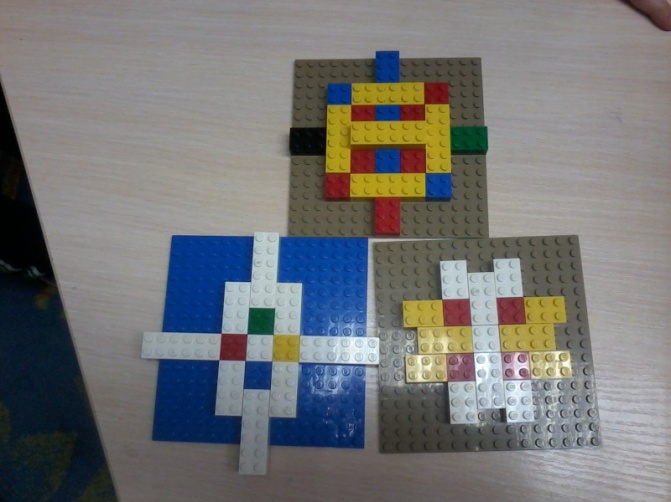 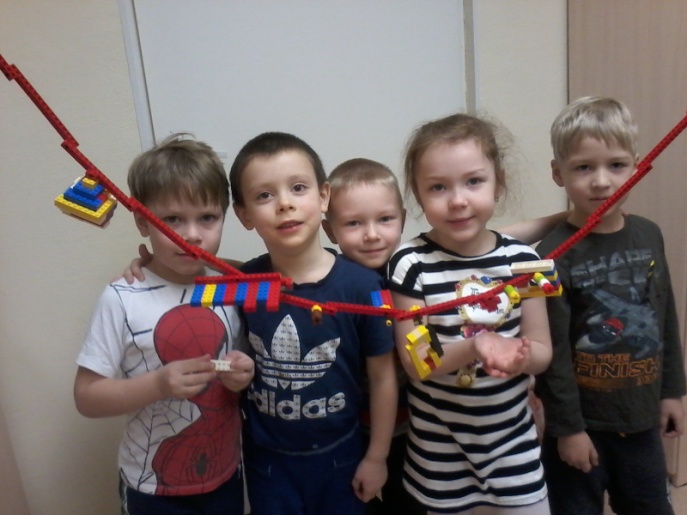 Группа «Смешарики»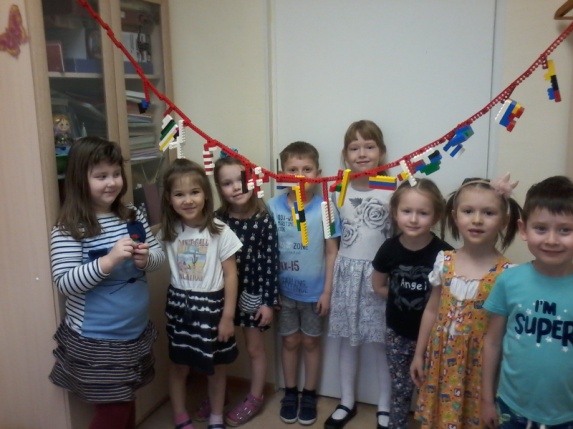 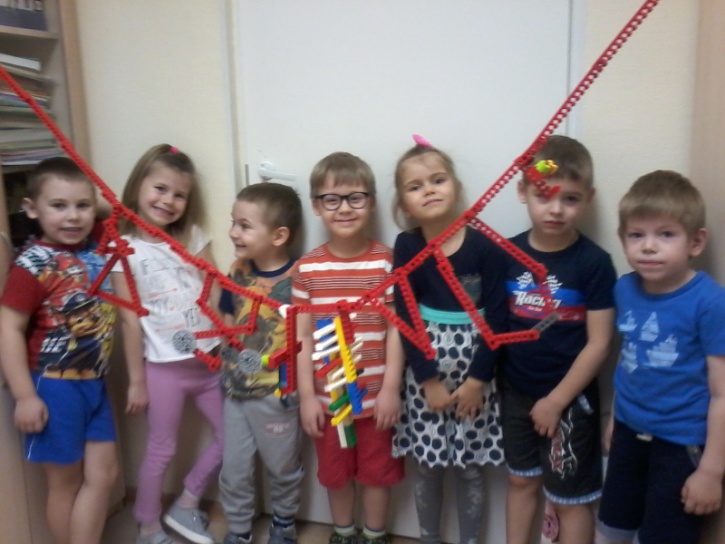 Группа «Знайки»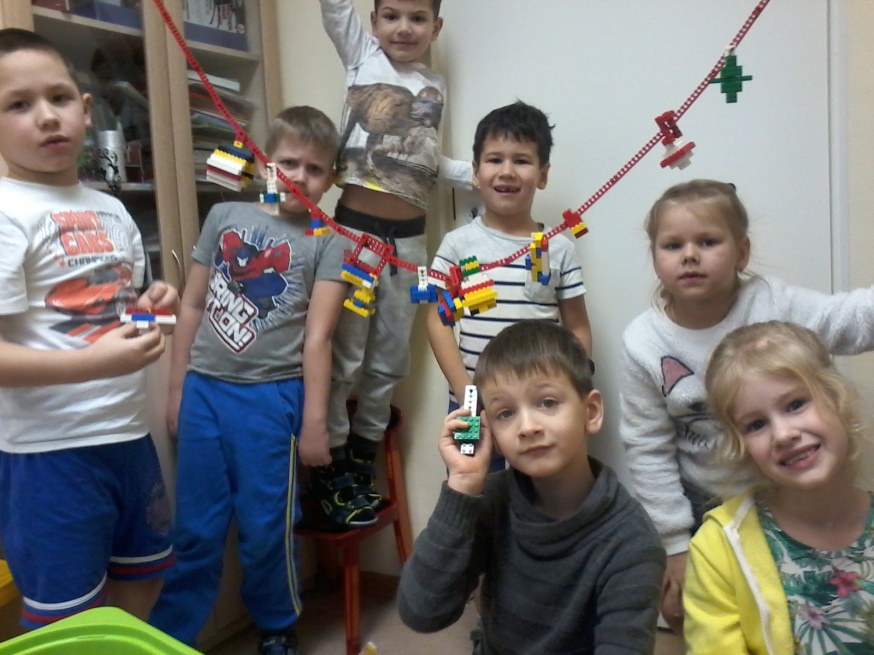 Группа «Фантазеры»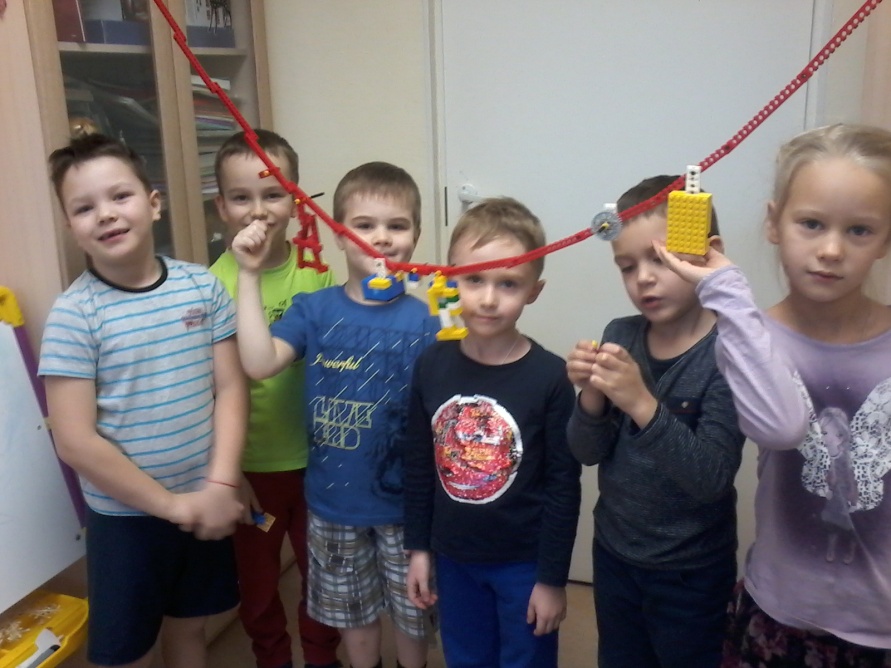 Группа «Веселая семейка»Вот такой веселый Новый год!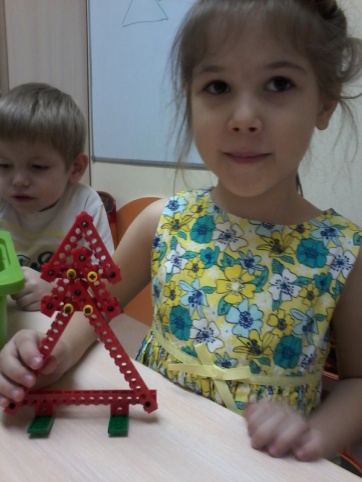 